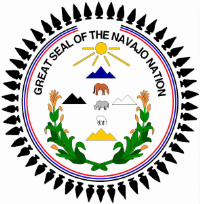 June 17, 2021AGENDA
Join by phoneMeeting called to order Roll Call: Norman John ___       Tom Begay ___ 	Joan Nez ___	     Larry Tsosie ___Invocation Approval of AgendaApproval of Last Regular Meeting Minutes of May 12, 2021Old BusinessResolution approving Septic Tank Cleaning for thirteen (13) community members at $87.24 each. The resolution with correction will read the Approving Thirteen (13) Community Members to have their septic tank clean using Account Fund-23 for amount of $........, the community will pay $...... will be deposited in Account-01.Resolution for Land Withdrawal to increase the Chapter Tract Fenced to align with Refuge Fencing.The resolution dated August 20, 2018 accepting $115,000 will be recalled, replace with a Resolution accepting Sihasiin Trust Fund in the amount of $69,000 for improvements on road #9574-Tiis’ii’ahii Road, road #9556-Big Rock Point, and Franklin road.    New BusinessApproval of Accepting May 2021 Financial ReportSupporting Resolution for Victoria Kenneth to South West Indian Foundation for a home to be built on her home site Approval of Accepting April 2021 Financial ReportResolution approving the Revise CLUPC Plan of Operation with reflecting five (5) official members.Resolution to extend PEP Workers Ray Jim-Heavy Equipment Operator, Shirleen Jones-Office Specialist, Laci Begay-Receptionist, Roland Begay-Supervisor and Frank Begay-Laborer.Announcement(s)June 2021 – Chapter Opened (Monday-Friday)June 14, 2021 – Flag DayJune 20, 2021 – Father’s Day/Summer BeginsJuly 4, 2021 – Independence Day July 5, 2021 – Independence Day Observed (Chapter Closed)8) Next Meeting Date: July 1, 2021 (9AM) 9) Adjournment